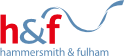 LBHF Supplier Setup FormGENERAL DETAILSPurchasing Org	9030 – London Borough of Hammersmith and FulhamSupplier NameTrading Name (if applicable)Business type (e.g.) Ltd 
Company, Sole Trader, 
Charity, IndividualCompany Reg NoCharity Registration No.VAT Registration NumberMember of Construction 
Industry Scheme (CIS) - Y or NUnique Tax Reference (CIS only)National Insurance Number 
(CIS Sole Traders only)CONTACT DETAILSAddressPostcodeCountryContact NameContact Phone NumberContact Email – Purchase OrdersContact Email - Remittances (if different from above)SELF SERVICE INFORMATION** (See Information below regarding Supplier Self Service)Finance Contact – NameFinance Contact – Job TitleFinance Contact – EmailSecure Access Mobile Number (1)Secure Access Mobile Number (2)Bank DetailsAccount NameSort CodeAccount NumberBank Society Roll Number (if applicable)Do you use a Factor Company? Y or NFactor Company DetailsSupplier Self ServiceSupplier Self Service is available to all businesses supplying commercial goods and services to organisations within our partnership. You can:change business and bank detailscheck status of invoices and paymentscheck status of purchase orderscheck recent activity on your accountupload invoices for payment by the HCC Processing Centreraise enquiriesEach new supplier will receive instructions once the IBC has set up their account in the system. **There will need to be two mobile phone numbers provided for security verification purposes. More contacts can be added to an account once registration is complete.Invoice RequirementsPlease ensure that all invoices quote a valid purchase order, if you have not received a purchase order please query this with the relevant team that you are dealing with at the relevant Council. Any invoices received without a purchase order will be automatically rejected.In order for an invoice to be legally compliant an invoice must contain the following:Your (Supplier) Name and addressInvoice Date (please ensure your invoice is dated)Invoice Number (each invoice you send is unique and each invoice should contain a different invoice number for each invoice you send)Vat Number (if you are vat registered please quote your 9-digit vat number on the invoice)Sending Invoices by Post & E MailAny invoices sent by E Mail should be in pdf format, each attachment should contain only one invoiceIf sending by post, please note the unique details shown below:Hammersmith and Fulham CouncilHCC Processing Centre, PO Box 652, Hampshire SO23 3NPInvoices/Credit Notes to: VIMEnquiries@hants.gov.ukFor invoice and payment queries Contact https://www.hants.gov.uk/business/suppliers/contactus